Более чем в два раза снизилось количество рисковых плательщиков в сфере общественного питания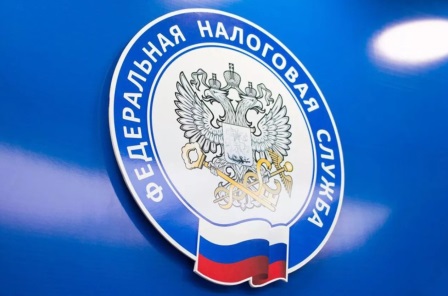           Более чем в два раза снизилось количество плательщиков в сфере общественного питания, отнесенных налоговыми органами к группе риска при применении контрольно-кассовой техники. Таковы результаты первого этапа отраслевого проекта ФНС России, запущенного в январе 2021 года. На первом этапе специалисты налоговых органов на основе данных ККТ проанализировали деятельность участников сферы общепита. В частности, в группу с высоким риском попали предприниматели, в обороте которых наблюдались высокая доля наличных или безналичных платежей, частые возвраты и т.д. Таким участникам рынка в личные кабинеты ККТ направили уведомления о рисках нарушения законодательства о применении ККТ. По итогам этой работы многие предприниматели пересмотрели принципы своей работы, и количество высокорисковых плательщиков снизилось более чем в два раза. В рамках второго этапа проекта налоговые органы проведут проверки тех предпринимателей, которые после получения уведомлений продолжают вести бизнес с высокой долей риска. Цель отраслевого проекта «Общественное питание» – создать равные конкурентные условия в этой сфере за счёт правильного применения всеми участниками контрольно-кассовой техники.»